Graaff-Reinet OnderwysdistrikAFRIKAANS TWEEDE ADDISIONELE TAALGraad 12Vraestel 2Junie 2017 PUNTE: 80TYD:      2 uurHierdie vraestel bestaan uit 10 bladsye.INSTRUKSIES EN INLIGTING1.	Hierdie vraestel bestaan uit DRIE afdelings naamlik:AFDELING A:	’n Opstel					(40 punte)AFDELING B:	EEN lang transaksionele teks		(20 punte)AFDELING C	EEN kort transaksionele teks		(20 punte)2.	Beplan jou tyd só: AFDELING A: 60 minute AFDELING B: 30 minute AFDELING C: 30 minute 3.	Skryf in Afrikaans.4.	Begin elke afdeling op ’n nuwe bladsy.5.	BEPLANNING, REDIGERING EN PROEFLEES: Beplan, redigeer en proeflees jou skryfstukke.Gebruik byvoorbeeld ŉ kopkaart, vloeidiagram, sleutelwoorde, ens. vir jou beplanning. Doen elke keer beplanning VOORDAT jy die finale produk skryf. Dui die beplanning duidelik aan. TREK ’N STREEP DEUR DIE BEPLANNING NADAT JY DIE FINALE PRODUK GESKRYF HET. 6.	Nommer elke skryfstuk soos wat dit in die vraestel genommer is.7.	Skryf die vraagnommer en die titel neer.8.	Skryf jou eie titel neer as jy oor ŉ prent in VRAAG 1.5 skryf. 9.	Skryf netjies en leesbaar. AFDELING A: OPSTELSkryf ŉ opstel van 200–250 woorde oor EEN van die volgende onderwerpe. Skryf die nommer en die titel van die onderwerp wat jy kies, boaan. VRAAG 11.11.1My beste vriend/vriendinElke mens het ‘’n beste vriend of vriendin.Skryf ’n opstel oor vriendskap. (Jy mag nie oor jou nooi of kêrel skryf nie. )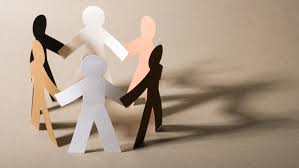 Dink aan:Waarom jy baie van jou vriend of vriendin hou.Waarom ander mense baie van jou vriend/vriendin hou.Wat hy/sy altyd goen doen.Watter dinge julle alles saam doen.OFMy beste vriend/vriendinElke mens het ‘’n beste vriend of vriendin.Skryf ’n opstel oor vriendskap. (Jy mag nie oor jou nooi of kêrel skryf nie. )Dink aan:Waarom jy baie van jou vriend of vriendin hou.Waarom ander mense baie van jou vriend/vriendin hou.Wat hy/sy altyd goen doen.Watter dinge julle alles saam doen.OF(40)1.21.2’n Dag wat ek altyd sal onthou.Elke mens het ’n dag wat hy/sy altyd sal onthou. Skryf oor die dag wat jy sal onthou. Dink aan:Waarom jy die dag sal onthou. Wat die dag gebeur het. Waarom die gebeurtenis vir jou lekker was. OF’n Dag wat ek altyd sal onthou.Elke mens het ’n dag wat hy/sy altyd sal onthou. Skryf oor die dag wat jy sal onthou. Dink aan:Waarom jy die dag sal onthou. Wat die dag gebeur het. Waarom die gebeurtenis vir jou lekker was. OF(40)1.31.3My ouma en oupaElke seun en dogter het ’n ouma en oupa. Skryf  ŉ opstel waarin jy van jou ouma en oupa vertel. 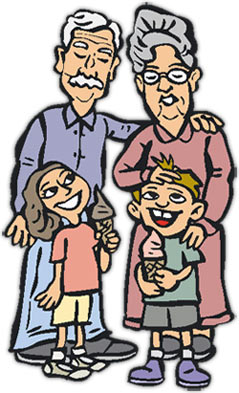 Dink aan:Wie jou ouma en oupa is.Waar hulle bly.Wat hulle alles vir jou doen.Waarom jy baie lief is vir hulle. OFMy ouma en oupaElke seun en dogter het ’n ouma en oupa. Skryf  ŉ opstel waarin jy van jou ouma en oupa vertel. Dink aan:Wie jou ouma en oupa is.Waar hulle bly.Wat hulle alles vir jou doen.Waarom jy baie lief is vir hulle. OF401.41.4Die dorp waar ek bly.Beskryf die dorp waarin jy bly.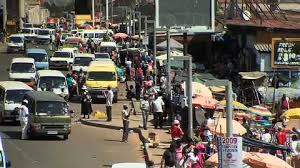 Dink aan:Die naam van jou dorpIn watter provinsie jou dorp is.Hoe groot jou dorp is.Wat alles in die dorp gebeur.Waarom jy so baie van jou dorp hou.Die dorp waar ek bly.Beskryf die dorp waarin jy bly.Dink aan:Die naam van jou dorpIn watter provinsie jou dorp is.Hoe groot jou dorp is.Wat alles in die dorp gebeur.Waarom jy so baie van jou dorp hou.(40)1.5OFKies EEN van die volgende prente en skryf ’n opstel daaroor. Skryf die VRAAGNOMMER van die opstel neer en gee jou opstel ŉ TITEL. Jou opstel moet met die prent verband hou. 1.5.1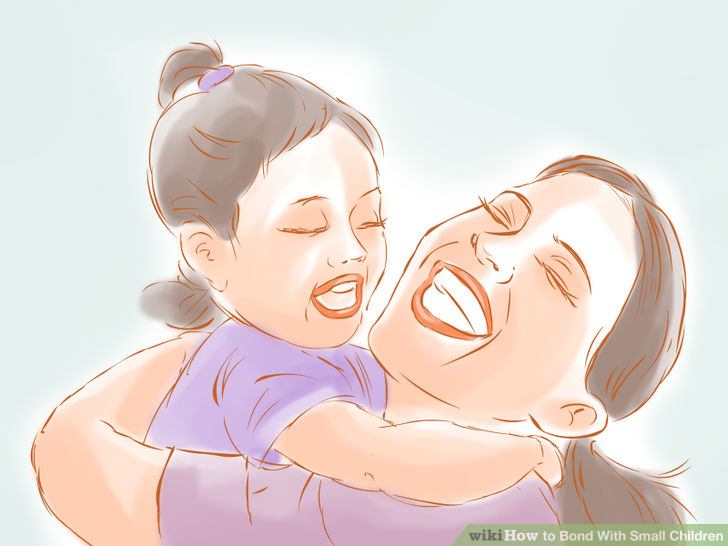                                                                   (Google images)(40)(40)OF1.5.2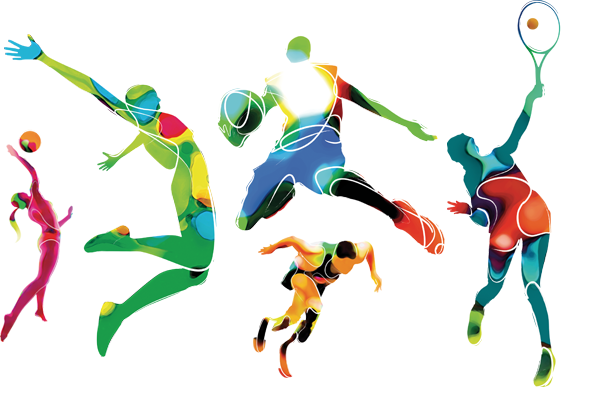                                                                                          [Google Images](40)(40)1.5.3OF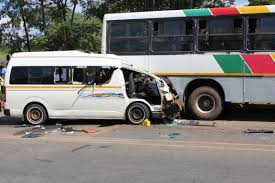                                                                                         Google images]OF (40) (40)1.5.4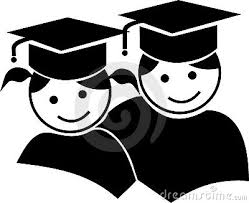                                   [Google Images]TOTAAL AFDELING A: (40)40(40)40ENAFDELING B: LANG TRANSAKSIONELE TEKSTESkryf 80–100 woorde oor EEN van die volgende onderwerpe. Skryf die nommer en die titel van die onderwerp wat jy kies, boaan. VRAAG 22.1 VRIENDSKAPLIKE BRIEFJy het saam met jou vriend/vriendin by sy/haar huis vakansie gehou.Skryf ŉ brief aan jou vriend/vriendin se ouers waarin jy hulle bedank vir die heerlike vakansie. Dink aan die volgendeWaar en wanneer julle gaan vakansie hou het.Wat julle alles gedoen het op die vakansieDie lekker kos wat jou vriend/vriendin se ma gemaak hetHoekom jy altyd die vakansie sal onthou(20)(20)(2.2 OFFORMELE BRIEF: BEDANK SADUKU TRUST VIR BEURS Skryf ŉ brief aan die hoof van Saduku Trust waarin jy hulle bedank vir die beurs wat jy ontvang het om universiteit toe mee te gaan. Jy kan aan die volgende dink: Wat jy wil gaan studeer. Na watter universiteit jy wil gaan.Hoekom jy die beurs so waardeer.Wat jy alles met die geld gaan doen.OF20202.3 DIALOOG Jy het hoender by KFC gekoop. Toe jy die eerste happie vat, het jy geweet die hoender is nie gaar nie. Jy het by die bestuurder gaan kla. Skryf ’n DIALOOG tussen jou en die bestuurder van KFC. Begin só:Bestuurder:  Goeiemôre, kan ek jou help? Ek:                Goeiemôre, ek is nie tevrede met die hoender wat ek by KFC gekoop het nie.Bestuurder:Ek:OF(20)2.4RESENSIE Jy hou baie van die sangeres Lira. Jy moet ’n resensie oor haar konsert vir ’n koerant skryf.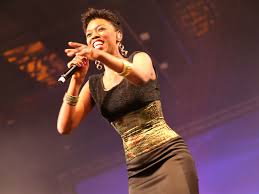 Skryf  die resensie.Dink aan:Wie Lira isWat se tipe musiek sy sing.Watter een van haar liedjies jy die meeste hou.Waar sy oral konserte gaan hou .Hoeveel die kaartjies kos om ’n konsert by te woon(20)TOTAAL AFDELING B:(20)ENAFDELING C: KORT TRANSAKSIONELE TEKSTESkryf 50–80 woorde oor EEN van die volgende onderwerpe. Skryf die nommer en die titel van die onderwerp wat jy kies, boaan. Vraag 33.1PLAKKAAT Jou skool het die Suid-Afrikaanse sangeres Lira genooi om by julle te kom sing. Maak die plakkaat wat julle gaan gebruik om die konsert in die dorp te adverteer.Dink aan:Wanneer die konsert gehou word.Waar die konsert gehou word.Hoe laat die konsert begin.Wie almal na die konsert kan kom.Wat alles nog by die konsert gekoop kan word.OF(20)3.2UITNODIGINGSKAARTJIE Jou ouma verjaar en word sestig (60) jaar oud. Julle familie gee vir haar ’n partytjie. Maak die uitnodigingskaartjie na haar verjaarsdag.Dink aan:Wanneer die partytjie is.Waar die partytjie gehou word.Hoe laat die partytjie gaan begin.Wat die mense almal moet saambring.(20)3.3OFRIGTINGAANWYSINGS (20)